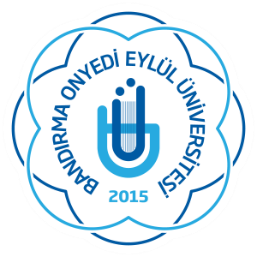 Araştırmacının Adı	: Araştırmanın Adı	:						BAŞVURU FORMUA. ARAŞTIRMANIN ADIB. ARAŞTIRMA EKİBİC. ARAŞTIRMAYA İLİŞKİN BİLGİLERD. ARAŞTIRMA BÜTÇESİ***Çalışmam kapsamında kullanılacak ilaç ve malzemeler, yapılan uygulamalar Hastaneye ve SGK’ ya faturalandırılmayacaktır. Gerekli bütçe tarafımdan/ Bilimsel Araştırmaları Proje Destekleme (BAP)/ bağış olarak karşılanacaktır. Çalışma kapsamında kamu cihazlarının kullanımı için Başhekimlikten onay alınacaktır.Araştırmacının Adı Soyadı        İmza**** Lütfen boş bırakmayınız yok ise “yok” diye belirtinizTarih :  .... /.... / 20KapsamGözlemsel çalışmalarTanımlayıcı □Gözlemsel çalışmalarKesitsel     □Gözlemsel çalışmalarOlgu-kontrol□Gözlemsel çalışmalarProspektif kohort□Gözlemsel çalışmalarRetrospektif kohort□Gözlemsel çalışmalarDiğer (belirtiniz)□Metodolojik Anket çalışmalarıDosya ve görüntü kayıtları gibi retrospektif arşiv taramalarıKan idrar, doku, radyolojik görüntü gibi biyokimya, mikrobiyoloji, patoloji, ve radyoloji koleksiyon materyalleriyle veya rutin muayene, tetkik, tahlil ve tedavi işlemleri sırasında elde edilmiş materyallerle yapılacak araştırmalarHücre veya doku kültürü çalışmalarıGen tedavisi klinik araştırmaları dışında kalan ve tanımlamaya yönelik olan genetik materyalle yapılacak çalışmalar,Egzersiz gibi vücut fizyolojisi ile ilgili araştırmalarAntropometrik ölçümlere dayalı yapılan çalışmalarYaşam alışkanlıklarının değerlendirilmesi araştırmaları gibi insana bir hekimin doğrudan müdahalesini gerektirmeden yapılacak tüm araştırmalarYeni ölçek geliştirmeA.1 ARAŞTIRMANIN BİLİMSEL ADIKısaltma kullanılmamalı ve araştırma amacını yansıtmalı……ARAŞTIRMANIN BİLİMSEL ADIKısaltma kullanılmamalı ve araştırma amacını yansıtmalı……A.2.1ARAŞTIRMANIN YAPILACAĞI YER (KURUM, HALKA AÇIK, İNTERNET ÜZERNDEN VS.)ARAŞTIRMANIN YAPILACAĞI YER (KURUM, HALKA AÇIK, İNTERNET ÜZERNDEN VS.)A2.2ARAŞTIRMANIN HİPOTEZİARAŞTIRMANIN HİPOTEZİA.3ARAŞTIRMANIN ÖZELLİĞİARAŞTIRMANIN ÖZELLİĞİA.3.1Yüksek lisans tezi A.3.2Doktora tezi A.3.3Uzmanlık teziA.3.4Bireysel araştırma projesiA.3.5Diğer ise, lütfen belirtiniz. B.1SORUMLU ARAŞTIRMACIBu bölümde araştırmadan / tezden sorumlu Öğretim Üyesi, diğer araştırma projeleri için ise uzmanlığını veya doktorasını tamamlamış araştırmacı ile ilgili bilgiler verilmelidir. Çok merkezli araştırmalarda birden fazla sorumlu araştırmacı olduğu durumlarda bu bölüm yinelenmeli ve koodinatör araştırmacı belirtilmelidir.SORUMLU ARAŞTIRMACIBu bölümde araştırmadan / tezden sorumlu Öğretim Üyesi, diğer araştırma projeleri için ise uzmanlığını veya doktorasını tamamlamış araştırmacı ile ilgili bilgiler verilmelidir. Çok merkezli araştırmalarda birden fazla sorumlu araştırmacı olduğu durumlarda bu bölüm yinelenmeli ve koodinatör araştırmacı belirtilmelidir.B.1.1Ünvanı, Adı Soyadı: Ünvanı, Adı Soyadı: B.1.2Uzmanlık alanı ve İşyeri: Uzmanlık alanı ve İşyeri: B.1.3Projedeki Görevi :Projedeki Görevi :B.1.4E-posta adresi ve GSM No: E-posta adresi ve GSM No: B.2YARDIMCI ARAŞTIRMACI(Birden çok yardımcı araştırmacı olması durumunda bu bölümü yineleyiniz.)YARDIMCI ARAŞTIRMACI(Birden çok yardımcı araştırmacı olması durumunda bu bölümü yineleyiniz.)B.2.1Ünvanı, Adı Soyadı:Ünvanı, Adı Soyadı:B.2.2Uzmanlık alanı ve İşyeri: Uzmanlık alanı ve İşyeri: B.2.3Projedeki Görevini : Projedeki Görevini : B.2.4E-posta adresi ve GSM No: E-posta adresi ve GSM No: B.3B.3DANIŞMAN(Araştırma grubunda yer almayan, fakat araştırma grubunca teknik,finansal, bilimsel vb. konularda bilgisine başvurulan kişi. Danışman isminin yayında yer alma zorunluluğu bulunmamaktadır. Birden çok danışman olması durumunda bu bölümü yineleyiniz.)B.3.1B.3.1Ünvanı, Adı Soyadı:B.3.2B.3.2Uzmanlık alanı ve İşyeri: B.3.3B.3.3Danışılan Konular : B.3.4B.3.4E-posta adresi ve GSM No: C.1GENEL BİLGİLER (Araştırma konusunun önemi ve gerekçesini, literatür bilgisi konunun içinde geçecek şekilde belirtiniz- 150 ila 200 kelimeden aralığında olması beklenir)GENEL BİLGİLER (Araştırma konusunun önemi ve gerekçesini, literatür bilgisi konunun içinde geçecek şekilde belirtiniz- 150 ila 200 kelimeden aralığında olması beklenir)C.2ARAŞTIRMANIN AMACI( Mümkün olduğunca teknik terim ve kısaltma kullanılmadan açıklanmalıdır)ARAŞTIRMANIN AMACI( Mümkün olduğunca teknik terim ve kısaltma kullanılmadan açıklanmalıdır)C.3YÖNTEM ve GEREÇLER (Araştırmada kullanılacak yöntem, ve gereç anlaşılır bir şekilde ayrıntılı olarak yazılmalıdır.)YÖNTEM ve GEREÇLER (Araştırmada kullanılacak yöntem, ve gereç anlaşılır bir şekilde ayrıntılı olarak yazılmalıdır.)C.3.1GÖNÜLLÜ GRUBUNUN ÖZELLİKLERİ                                                                                                                       (Etik kurul değerlendirmesinde kritik noktalardan biri gönüllü grubunun özellikleridir. Lütfen aşağıdaki kutuları dikkatlice doldurunuz.)GÖNÜLLÜ GRUBUNUN ÖZELLİKLERİ                                                                                                                       (Etik kurul değerlendirmesinde kritik noktalardan biri gönüllü grubunun özellikleridir. Lütfen aşağıdaki kutuları dikkatlice doldurunuz.)C.3.1.1Tahmini Gönüllü Sayısı :....C.3.1.218 yaş altıC.3.1.318 yaş üstü:C.3.1.4KadınC.3.1.5ErkekC.3.1.6Sağlıklı gönüllülerC.3.1.7HastalarC.3.1.8EngellilerC.3.1.9Gebe kadınlarC.3.1.10Emziren kadınlarC.3.1.11Acil olgularC.3.1.12ÖğrencilerC.3.1.13YaşlılarC.3.1.14Diğer ise, lütfen belirtiniz: C.3.4ARAŞTIRMA MERKEZİ(Araştırma yapılacak merkeze ait bilgi verilmeli ve belirtilen merkez ile ilgili olarak, izin ve onay yazıları başvuru dosyasına eklenmelidir)C.3.5DAHİL OLMA KRİTERLERİDAHİL OLMA KRİTERLERİC.3.5DIŞLAMA KRİTERLERİDIŞLAMA KRİTERLERİC.3.6KONTROL GRUBU (var ise özellikleri)KONTROL GRUBU (var ise özellikleri)C.3.7ARAŞTIRMANIN UYGULANACAĞI YER VE İZİN DURUMUARAŞTIRMANIN UYGULANACAĞI YER VE İZİN DURUMUC.3.8VERİ TOPLAMA ARAÇLARI ve ÖZELLİKLERİ                                                                                          (buraya ölçekler, anketler ve diğer araçların kullanım amaçları varsa Türkçe geçerlilik güvenilirlikleri, puanlama yöntemleri yazılmalıdır.)VERİ TOPLAMA ARAÇLARI ve ÖZELLİKLERİ                                                                                          (buraya ölçekler, anketler ve diğer araçların kullanım amaçları varsa Türkçe geçerlilik güvenilirlikleri, puanlama yöntemleri yazılmalıdır.)C.3.9ARAŞTIRMA KULLANILACAK İŞLEMLERİ VE DEĞİŞKENLER (Bu bölümde araştırmada izleyeceğiniz tüm prosedür, veri toplama yöntemleri, bağımlı ve bağımsız değişkenler yazılacaktır.)ARAŞTIRMA KULLANILACAK İŞLEMLERİ VE DEĞİŞKENLER (Bu bölümde araştırmada izleyeceğiniz tüm prosedür, veri toplama yöntemleri, bağımlı ve bağımsız değişkenler yazılacaktır.)C.3,10ARAŞTIRMADA KULLANILACAK İSTATİSTİKSEL YÖNTEMLERARAŞTIRMADA KULLANILACAK İSTATİSTİKSEL YÖNTEMLERC.3.11ARAŞTIRMA SÜRESİAraştırma başlama tarihi: ( …../…../… ) (Etik kurul onay tarihinden itibaren lütfen sabit bit tarih belirtin)Araştırmanın tahmini süresi (ikibuçuk yıl, bir yıl üç ay gibi) : ARAŞTIRMA SÜRESİAraştırma başlama tarihi: ( …../…../… ) (Etik kurul onay tarihinden itibaren lütfen sabit bit tarih belirtin)Araştırmanın tahmini süresi (ikibuçuk yıl, bir yıl üç ay gibi) : C.3.12KAYNAKLAR*Çalışmanın konusu ile ilgili olarak en az 3 kaynağın tam referansının aşağıda belirtilmesi ve başvuru dosyasında basılı olarak temini gerekmektedir.3.KAYNAKLAR*Çalışmanın konusu ile ilgili olarak en az 3 kaynağın tam referansının aşağıda belirtilmesi ve başvuru dosyasında basılı olarak temini gerekmektedir.3.C.3.13Araştırma ile ilgili olarak daha önce herhangi bir etik kurul başvurusu Hayır Yapılmamıştır Evet Yapılmıştır (Etik Kurul Adı, Tarih ve Sayı Numarasını Yazınız, Red Gerekçesini Belirtiniz): …..………………… …………………………………….…………………………………………………………………………………………………………Araştırma ile ilgili olarak daha önce herhangi bir etik kurul başvurusu Hayır Yapılmamıştır Evet Yapılmıştır (Etik Kurul Adı, Tarih ve Sayı Numarasını Yazınız, Red Gerekçesini Belirtiniz): …..………………… …………………………………….…………………………………………………………………………………………………………ARAŞTIRMA GİDERLERİ        (Var ise Aşagıyı Doldurunuz)         :    YOK ise kutucuğa çarpı işateri koyunuz      ARAŞTIRMA GİDERLERİ        (Var ise Aşagıyı Doldurunuz)         :    YOK ise kutucuğa çarpı işateri koyunuz      ARAŞTIRMA GİDERLERİ        (Var ise Aşagıyı Doldurunuz)         :    YOK ise kutucuğa çarpı işateri koyunuz      ARAŞTIRMA GİDERLERİ        (Var ise Aşagıyı Doldurunuz)         :    YOK ise kutucuğa çarpı işateri koyunuz      D.1Araştırma yerinden hizmet alımı :( Örneğin; 3 defa EKG, 2 defa CT gibi )D.2Araştırma yeri dışından hizmet alımı :( Örneğin; laboratuvar hizmetleri gibi )D.3Gönüllülere verilecek hizmet :( Ulaşım ve hafif öğle yemeği gibi )D.4Diğer (seyahat, anketör, anket kağıtları basım masrafı,sarf malzemesi gibi ) :D.5Araştırmanın toplam bütçesi :D.6	                                                                                                                             ARAŞTIRMA BÜTÇESİNİN KAYNAĞI ARAŞTIRMA BÜTÇESİNİN KAYNAĞI ARAŞTIRMA BÜTÇESİNİN KAYNAĞI D.6	                                                                                                                             Üniversite ( BAP ) Başvurusu Yapılmıştır.Üniversite ( BAP ) Başvurusu Yapılmıştır.D.6	                                                                                                                             Eğitim ve Araştırma HastanesiEğitim ve Araştırma HastanesiD.6	                                                                                                                             Türkiye Bilimsel Teknik ve Araştırma Kurumu (TÜBİTAK) Başvurusu Yapılmıştır.Türkiye Bilimsel Teknik ve Araştırma Kurumu (TÜBİTAK) Başvurusu Yapılmıştır.D.6	                                                                                                                             Devlet Planlama Teşkilatı (DPT) Başvurusu Yapılmıştır.Devlet Planlama Teşkilatı (DPT) Başvurusu Yapılmıştır.D.6	                                                                                                                             ŞirketŞirketD.6	                                                                                                                             Araştırma ekibi (Şahsınızca karşılanacaksa ilgili kutucuğu işaretleyiniz)Araştırma ekibi (Şahsınızca karşılanacaksa ilgili kutucuğu işaretleyiniz)D.6	                                                                                                                             Diğer.............    Diğer.............    Diğer.............    D.3DESTEKLEYİCİ KURUM / KURULUŞ BİLGİLERİDESTEKLEYİCİ KURUM / KURULUŞ BİLGİLERİDESTEKLEYİCİ KURUM / KURULUŞ BİLGİLERİD.3Kurumun Adı: Kurumun Adı: Kurumun Adı: D.3Adresi: Adresi: Adresi: D.3E-posta adresi: E-posta adresi: E-posta adresi: D.3Telefon numarası: Telefon numarası: Telefon numarası: D.3Faks numarası: Faks numarası: Faks numarası: Adı soyadı :Adı soyadı :İmza :İmza :Adı soyadı :Adı soyadı :İmza :İmza :Adı soyadı :Adı soyadı :İmza :İmza :Adı soyadı :Adı soyadı :İmza :İmza :Adı soyadı :Adı soyadı :İmza :İmza :